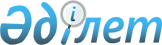 О признании утратившим силу решения Жанибекского районного маслихата от 17 августа 2017 года № 15-3 "Об утверждении Правил управления бесхозяйными отходами, признанными решением суда поступившими в коммунальную собственность"Решение Жанибекского районного маслихата Западно-Казахстанской области от 20 марта 2019 года № 30-5. Зарегистрировано Департаментом юстиции Западно-Казахстанской области 28 марта 2019 года № 5594
      В соответствии с Законами Республики Казахстан от 23 января 2001 года "О местном государственном управлении и самоуправлении в Республике Казахстан", от 6 апреля 2016 года "О правовых актах" Жанибекский районный маслихат РЕШИЛ:
      1. Признать утратившим силу решение Жанибекского районного маслихата от 17 августа 2017 года №15-3 "Об утверждении Правил управления бесхозяйными отходами, признанными решением суда поступившими в коммунальную собственность" (зарегистрированное в Реестре государственной регистрации нормативных правовых актов №4890, опубликованное 19 сентября 2017 года в Эталонном контрольном банке нормативных правовых актов Республики Казахстан).
      2. Руководителю аппарата районного маслихата (Н.Уалиева) обеспечить государственную регистрацию данного решения в органах юстиции, его официальное опубликование в Эталонном контрольном банке нормативных правовых актов Республики Казахстан.
      3. Настоящее решение вводится в действие со дня первого официального опубликования.
					© 2012. РГП на ПХВ «Институт законодательства и правовой информации Республики Казахстан» Министерства юстиции Республики Казахстан
				